CURRICULUM VITAEPersonal Information Personal Information Personal Information Personal Information Personal Information 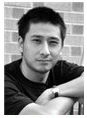 NameCao GangGenderMaleMalePosition TitlePosition TitleProfessorProfessorProfessorWorking DepartmentWorking DepartmentDepartment of Preventive VeterinaryMedicine, College of Veterinary MedicineDepartment of Preventive VeterinaryMedicine, College of Veterinary MedicineDepartment of Preventive VeterinaryMedicine, College of Veterinary MedicineEmail  gcao@mail.hzau.edu.cn  gcao@mail.hzau.edu.cn  gcao@mail.hzau.edu.cn  gcao@mail.hzau.edu.cnAddressState key Laboratory of Agricultural Microbiology College of Veterinary Medicine Huazhong Agricultural University 1 Shizishan St., Wuhan, China 430070State key Laboratory of Agricultural Microbiology College of Veterinary Medicine Huazhong Agricultural University 1 Shizishan St., Wuhan, China 430070State key Laboratory of Agricultural Microbiology College of Veterinary Medicine Huazhong Agricultural University 1 Shizishan St., Wuhan, China 430070State key Laboratory of Agricultural Microbiology College of Veterinary Medicine Huazhong Agricultural University 1 Shizishan St., Wuhan, China 430070Tel086-15327266790086-15327266790Fax Research Interest Research Interest Research Interest Research Interest Research Interest Research Interest I am a “Chutian Scholar professor” (a distinguished professor title), just moved back from Cold Spring Harbor Laboratory. I am currently setting up a multidisciplinary lab in State key Laboratory of Agricultural Microbiology at HZAU. My main research interests include:Interaction between Neurotropic virus and Central Nervous System.Using Neurotropic virus as a tool to explore Neural circuit.Molecular mechanisms of virus induced Neural system disorder and Neurodegeration.I am a “Chutian Scholar professor” (a distinguished professor title), just moved back from Cold Spring Harbor Laboratory. I am currently setting up a multidisciplinary lab in State key Laboratory of Agricultural Microbiology at HZAU. My main research interests include:Interaction between Neurotropic virus and Central Nervous System.Using Neurotropic virus as a tool to explore Neural circuit.Molecular mechanisms of virus induced Neural system disorder and Neurodegeration.I am a “Chutian Scholar professor” (a distinguished professor title), just moved back from Cold Spring Harbor Laboratory. I am currently setting up a multidisciplinary lab in State key Laboratory of Agricultural Microbiology at HZAU. My main research interests include:Interaction between Neurotropic virus and Central Nervous System.Using Neurotropic virus as a tool to explore Neural circuit.Molecular mechanisms of virus induced Neural system disorder and Neurodegeration.I am a “Chutian Scholar professor” (a distinguished professor title), just moved back from Cold Spring Harbor Laboratory. I am currently setting up a multidisciplinary lab in State key Laboratory of Agricultural Microbiology at HZAU. My main research interests include:Interaction between Neurotropic virus and Central Nervous System.Using Neurotropic virus as a tool to explore Neural circuit.Molecular mechanisms of virus induced Neural system disorder and Neurodegeration.I am a “Chutian Scholar professor” (a distinguished professor title), just moved back from Cold Spring Harbor Laboratory. I am currently setting up a multidisciplinary lab in State key Laboratory of Agricultural Microbiology at HZAU. My main research interests include:Interaction between Neurotropic virus and Central Nervous System.Using Neurotropic virus as a tool to explore Neural circuit.Molecular mechanisms of virus induced Neural system disorder and Neurodegeration.I am a “Chutian Scholar professor” (a distinguished professor title), just moved back from Cold Spring Harbor Laboratory. I am currently setting up a multidisciplinary lab in State key Laboratory of Agricultural Microbiology at HZAU. My main research interests include:Interaction between Neurotropic virus and Central Nervous System.Using Neurotropic virus as a tool to explore Neural circuit.Molecular mechanisms of virus induced Neural system disorder and Neurodegeration.Professional MembershipsProfessional MembershipsProfessional MembershipsProfessional MembershipsProfessional MembershipsProfessional MembershipsSociety for Neuroscience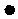 Chinese Life Science Professionals AssociationChinese Society for NeuroscienceSociety for NeuroscienceChinese Life Science Professionals AssociationChinese Society for NeuroscienceSociety for NeuroscienceChinese Life Science Professionals AssociationChinese Society for NeuroscienceSociety for NeuroscienceChinese Life Science Professionals AssociationChinese Society for NeuroscienceSociety for NeuroscienceChinese Life Science Professionals AssociationChinese Society for NeuroscienceSociety for NeuroscienceChinese Life Science Professionals AssociationChinese Society for NeuroscienceOther RolesOther RolesOther RolesOther RolesOther RolesOther RolesEducation & Working ExperienceEducation & Working ExperienceEducation & Working ExperienceEducation & Working ExperienceEducation & Working ExperienceEducation & Working Experience2013- Present   Professor,Huazhong Agricultural University, Wuhan, China.2010-2012      Postdoc,Cold Spring Harbor Laboratory, USA2008-2010     Postdoc,Burnham Institute for Medical Research, USA2004-2008     Doctor,Radboud University Nijmegen, The NetherlandsResearch assistant,   Marburg University, Germany1999-2002     Master,Sichuan Agricultural University, China1995-1999     Bachelor,Sichuan Agricultural University, China2013- Present   Professor,Huazhong Agricultural University, Wuhan, China.2010-2012      Postdoc,Cold Spring Harbor Laboratory, USA2008-2010     Postdoc,Burnham Institute for Medical Research, USA2004-2008     Doctor,Radboud University Nijmegen, The NetherlandsResearch assistant,   Marburg University, Germany1999-2002     Master,Sichuan Agricultural University, China1995-1999     Bachelor,Sichuan Agricultural University, China2013- Present   Professor,Huazhong Agricultural University, Wuhan, China.2010-2012      Postdoc,Cold Spring Harbor Laboratory, USA2008-2010     Postdoc,Burnham Institute for Medical Research, USA2004-2008     Doctor,Radboud University Nijmegen, The NetherlandsResearch assistant,   Marburg University, Germany1999-2002     Master,Sichuan Agricultural University, China1995-1999     Bachelor,Sichuan Agricultural University, China2013- Present   Professor,Huazhong Agricultural University, Wuhan, China.2010-2012      Postdoc,Cold Spring Harbor Laboratory, USA2008-2010     Postdoc,Burnham Institute for Medical Research, USA2004-2008     Doctor,Radboud University Nijmegen, The NetherlandsResearch assistant,   Marburg University, Germany1999-2002     Master,Sichuan Agricultural University, China1995-1999     Bachelor,Sichuan Agricultural University, China2013- Present   Professor,Huazhong Agricultural University, Wuhan, China.2010-2012      Postdoc,Cold Spring Harbor Laboratory, USA2008-2010     Postdoc,Burnham Institute for Medical Research, USA2004-2008     Doctor,Radboud University Nijmegen, The NetherlandsResearch assistant,   Marburg University, Germany1999-2002     Master,Sichuan Agricultural University, China1995-1999     Bachelor,Sichuan Agricultural University, China2013- Present   Professor,Huazhong Agricultural University, Wuhan, China.2010-2012      Postdoc,Cold Spring Harbor Laboratory, USA2008-2010     Postdoc,Burnham Institute for Medical Research, USA2004-2008     Doctor,Radboud University Nijmegen, The NetherlandsResearch assistant,   Marburg University, Germany1999-2002     Master,Sichuan Agricultural University, China1995-1999     Bachelor,Sichuan Agricultural University, ChinaPublicationsPublicationsPublicationsPublicationsPublicationsPublicationsZador, A., Dubnau, J., Oyibo, H., Zhan, H., Cao G. and Peikon, I. Sequencing the connectome. Plos Biology,10 (10): 1001411, 2012.Qu J, Nakamura T, Cao G, Holland EA, McKercher SR, Lipton SA. S-Nitrosylation activates Cdk5 and contributes to synaptic spine loss induced by beta-amyloid peptide.PNAS 108(34):14330-5, 2011.Cao G, Lee KP, van der Wijst J, de Graaf M, van der Kemp A, Bindels RJ, Hoenderop JG. Methionine sulfoxide reductase B1 (MsrB1) recovers TRPM6 channel activity during oxidative stress. J Biol Chem 285(34):26081-7, 2010.Cao G, TRPM6 and its auxiliary proteins: the molecular puzzle of transepithelial magnesium transport. Press: Ipskamp Drukkers B.V., Enschede, ,ISBN: 978-90-9025030-4, 2010.Cao G, van der Wijst J, van der Kemp A, van Zeeland F, Bindels RJ, Hoenderop JG. Regulation of the epithelial Mg2+ channel TRPM6 by estrogen and the associated repressor protein of estrogen receptor activity (REA). J Biol Chem 284(22):14788-95, 2009.Cao G, Hoenderop JG, Bindels RJ. Insight into the molecular regulation of the epithelial magnesium channel TRPM6. Curr Opin Nephrol Hypertens. 17(4):373-85, 2008Cao G, Thébault S, van der Wijst J, van der Kemp A, Lasonder E, Bindels RJ, Hoenderop JG. RACK1 inhibits TRPM6 activity via phosphorylation of the fused alpha-kinase domain. Current Biology. 18(3):168-765, 2008Thébault S, Cao G (co-first author), Venselaar H, Xi Q, Bindels RJ, Hoenderop JG. Role of the alpha-kinase domain in transient receptor potential melastatin 6 channel and regulation by intracellular ATP. J Biol Chem. 283(29):19999 -20007, 2008.Chen, X., Shang, J., Chen, D., Lei, C., Zou, Y., Zhai, W., Liu, G., Xu, J., Ling, Z., Cao, G.,  Ma, B., Wang, Y., Zhao, X., Li, S., Zhu, L. A B-lectin receptor kinase gene conferring rice blast resistance. Plant J 46, 794-804.2006 Wang, Y.P., Li, S.G., Cao, G., Ma, Y.Q. Dissection and genetic analysis of the major   restorer gene of D2 type hybrid rice restorer line. Chinese J Rice Sci 19, 406-410. 2005. Chen, X.W., Li, S.G., Xu, J.C., Zhai, W.X., Ling, Z.Z., Ma, B.T., Wang, Y.P., Wang, W.W., Cao, G., Ma, Y.Q., Shang, J.J., Zhao, X.F., Zhou, K.D., Zhu, L.H. Identification of Two Blast Resistance Genes in a Rice Variety, Digu. J. Phytopathology 152, 77–85. 2004Submitted Cao G, H Oyibo, H Zhan, Peikon I, A Koulakov, L Enquist, J.Dubnau, A.Zador, Converting neuronal circuit connectivity into a high-throughput DNA sequencing problem.Submitted to Nature Neuroscience Talantova M , Sanz-Blasco S, Xia P, Zhang X, Waseem M ，Okamoto A, Cao G, Nakamura T, Dziewczapolski G, Pratt A, Kang Y, Tu S, Molokanova E, McKercher E, Hires A , Wolosker H,…Lipton SA. Extrasynaptic NMDA receptors contribute to synaptic damage triggered by amyloid-β peptide: Relevance to the pathogenesis and treatment of Alzheimer’s disease. Conference poster and presentation Sanz-blasco S, Pina-crespo J, Talantova M., Cao G, Lipton SA, Amyloid beta mediated glutamate release from astrocytes. 321.14, Society for Neuroscience, 2010 Cao G, Oyibo H, Zhan H, Znamenskiy P, Koulakov A, Enquist L, Dubnau J, .Zador A, Neural connectivity as a DNA sequencing problem in vitro. 840.11/ZZ63 ，Society for Neuroscience, 2011 Oyibo H, Cao G, Zhan H, Znamenskiy P, Koulakov A, Enquist L, Dubnau J, Zador A, Neural connectivity as a DNA sequencing problem in vivo. 617.25/XX57 Society for Neuroscience, 2011 Oyibo H, Cao G, Zhan H, Enquist L, Dubnau J, Zador A, Neural connectivity as a DNA        sequencing problem in vivo. 63 Neuronal Circuits CSHL, 2012 Cao G, Oyibo H, Zhan H, Znamenskiy P, Koulakov A, Enquist L, Dubnau J, Zador A, Neural connectivity as a DNA sequencing problem in vitro. 24 Neuronal Circuits CSHL, 2012Zador, A., Dubnau, J., Oyibo, H., Zhan, H., Cao G. and Peikon, I. Sequencing the connectome. Plos Biology,10 (10): 1001411, 2012.Qu J, Nakamura T, Cao G, Holland EA, McKercher SR, Lipton SA. S-Nitrosylation activates Cdk5 and contributes to synaptic spine loss induced by beta-amyloid peptide.PNAS 108(34):14330-5, 2011.Cao G, Lee KP, van der Wijst J, de Graaf M, van der Kemp A, Bindels RJ, Hoenderop JG. Methionine sulfoxide reductase B1 (MsrB1) recovers TRPM6 channel activity during oxidative stress. J Biol Chem 285(34):26081-7, 2010.Cao G, TRPM6 and its auxiliary proteins: the molecular puzzle of transepithelial magnesium transport. Press: Ipskamp Drukkers B.V., Enschede, ,ISBN: 978-90-9025030-4, 2010.Cao G, van der Wijst J, van der Kemp A, van Zeeland F, Bindels RJ, Hoenderop JG. Regulation of the epithelial Mg2+ channel TRPM6 by estrogen and the associated repressor protein of estrogen receptor activity (REA). J Biol Chem 284(22):14788-95, 2009.Cao G, Hoenderop JG, Bindels RJ. Insight into the molecular regulation of the epithelial magnesium channel TRPM6. Curr Opin Nephrol Hypertens. 17(4):373-85, 2008Cao G, Thébault S, van der Wijst J, van der Kemp A, Lasonder E, Bindels RJ, Hoenderop JG. RACK1 inhibits TRPM6 activity via phosphorylation of the fused alpha-kinase domain. Current Biology. 18(3):168-765, 2008Thébault S, Cao G (co-first author), Venselaar H, Xi Q, Bindels RJ, Hoenderop JG. Role of the alpha-kinase domain in transient receptor potential melastatin 6 channel and regulation by intracellular ATP. J Biol Chem. 283(29):19999 -20007, 2008.Chen, X., Shang, J., Chen, D., Lei, C., Zou, Y., Zhai, W., Liu, G., Xu, J., Ling, Z., Cao, G.,  Ma, B., Wang, Y., Zhao, X., Li, S., Zhu, L. A B-lectin receptor kinase gene conferring rice blast resistance. Plant J 46, 794-804.2006 Wang, Y.P., Li, S.G., Cao, G., Ma, Y.Q. Dissection and genetic analysis of the major   restorer gene of D2 type hybrid rice restorer line. Chinese J Rice Sci 19, 406-410. 2005. Chen, X.W., Li, S.G., Xu, J.C., Zhai, W.X., Ling, Z.Z., Ma, B.T., Wang, Y.P., Wang, W.W., Cao, G., Ma, Y.Q., Shang, J.J., Zhao, X.F., Zhou, K.D., Zhu, L.H. Identification of Two Blast Resistance Genes in a Rice Variety, Digu. J. Phytopathology 152, 77–85. 2004Submitted Cao G, H Oyibo, H Zhan, Peikon I, A Koulakov, L Enquist, J.Dubnau, A.Zador, Converting neuronal circuit connectivity into a high-throughput DNA sequencing problem.Submitted to Nature Neuroscience Talantova M , Sanz-Blasco S, Xia P, Zhang X, Waseem M ，Okamoto A, Cao G, Nakamura T, Dziewczapolski G, Pratt A, Kang Y, Tu S, Molokanova E, McKercher E, Hires A , Wolosker H,…Lipton SA. Extrasynaptic NMDA receptors contribute to synaptic damage triggered by amyloid-β peptide: Relevance to the pathogenesis and treatment of Alzheimer’s disease. Conference poster and presentation Sanz-blasco S, Pina-crespo J, Talantova M., Cao G, Lipton SA, Amyloid beta mediated glutamate release from astrocytes. 321.14, Society for Neuroscience, 2010 Cao G, Oyibo H, Zhan H, Znamenskiy P, Koulakov A, Enquist L, Dubnau J, .Zador A, Neural connectivity as a DNA sequencing problem in vitro. 840.11/ZZ63 ，Society for Neuroscience, 2011 Oyibo H, Cao G, Zhan H, Znamenskiy P, Koulakov A, Enquist L, Dubnau J, Zador A, Neural connectivity as a DNA sequencing problem in vivo. 617.25/XX57 Society for Neuroscience, 2011 Oyibo H, Cao G, Zhan H, Enquist L, Dubnau J, Zador A, Neural connectivity as a DNA        sequencing problem in vivo. 63 Neuronal Circuits CSHL, 2012 Cao G, Oyibo H, Zhan H, Znamenskiy P, Koulakov A, Enquist L, Dubnau J, Zador A, Neural connectivity as a DNA sequencing problem in vitro. 24 Neuronal Circuits CSHL, 2012Zador, A., Dubnau, J., Oyibo, H., Zhan, H., Cao G. and Peikon, I. Sequencing the connectome. Plos Biology,10 (10): 1001411, 2012.Qu J, Nakamura T, Cao G, Holland EA, McKercher SR, Lipton SA. S-Nitrosylation activates Cdk5 and contributes to synaptic spine loss induced by beta-amyloid peptide.PNAS 108(34):14330-5, 2011.Cao G, Lee KP, van der Wijst J, de Graaf M, van der Kemp A, Bindels RJ, Hoenderop JG. Methionine sulfoxide reductase B1 (MsrB1) recovers TRPM6 channel activity during oxidative stress. J Biol Chem 285(34):26081-7, 2010.Cao G, TRPM6 and its auxiliary proteins: the molecular puzzle of transepithelial magnesium transport. Press: Ipskamp Drukkers B.V., Enschede, ,ISBN: 978-90-9025030-4, 2010.Cao G, van der Wijst J, van der Kemp A, van Zeeland F, Bindels RJ, Hoenderop JG. Regulation of the epithelial Mg2+ channel TRPM6 by estrogen and the associated repressor protein of estrogen receptor activity (REA). J Biol Chem 284(22):14788-95, 2009.Cao G, Hoenderop JG, Bindels RJ. Insight into the molecular regulation of the epithelial magnesium channel TRPM6. Curr Opin Nephrol Hypertens. 17(4):373-85, 2008Cao G, Thébault S, van der Wijst J, van der Kemp A, Lasonder E, Bindels RJ, Hoenderop JG. RACK1 inhibits TRPM6 activity via phosphorylation of the fused alpha-kinase domain. Current Biology. 18(3):168-765, 2008Thébault S, Cao G (co-first author), Venselaar H, Xi Q, Bindels RJ, Hoenderop JG. Role of the alpha-kinase domain in transient receptor potential melastatin 6 channel and regulation by intracellular ATP. J Biol Chem. 283(29):19999 -20007, 2008.Chen, X., Shang, J., Chen, D., Lei, C., Zou, Y., Zhai, W., Liu, G., Xu, J., Ling, Z., Cao, G.,  Ma, B., Wang, Y., Zhao, X., Li, S., Zhu, L. A B-lectin receptor kinase gene conferring rice blast resistance. Plant J 46, 794-804.2006 Wang, Y.P., Li, S.G., Cao, G., Ma, Y.Q. Dissection and genetic analysis of the major   restorer gene of D2 type hybrid rice restorer line. Chinese J Rice Sci 19, 406-410. 2005. Chen, X.W., Li, S.G., Xu, J.C., Zhai, W.X., Ling, Z.Z., Ma, B.T., Wang, Y.P., Wang, W.W., Cao, G., Ma, Y.Q., Shang, J.J., Zhao, X.F., Zhou, K.D., Zhu, L.H. Identification of Two Blast Resistance Genes in a Rice Variety, Digu. J. Phytopathology 152, 77–85. 2004Submitted Cao G, H Oyibo, H Zhan, Peikon I, A Koulakov, L Enquist, J.Dubnau, A.Zador, Converting neuronal circuit connectivity into a high-throughput DNA sequencing problem.Submitted to Nature Neuroscience Talantova M , Sanz-Blasco S, Xia P, Zhang X, Waseem M ，Okamoto A, Cao G, Nakamura T, Dziewczapolski G, Pratt A, Kang Y, Tu S, Molokanova E, McKercher E, Hires A , Wolosker H,…Lipton SA. Extrasynaptic NMDA receptors contribute to synaptic damage triggered by amyloid-β peptide: Relevance to the pathogenesis and treatment of Alzheimer’s disease. Conference poster and presentation Sanz-blasco S, Pina-crespo J, Talantova M., Cao G, Lipton SA, Amyloid beta mediated glutamate release from astrocytes. 321.14, Society for Neuroscience, 2010 Cao G, Oyibo H, Zhan H, Znamenskiy P, Koulakov A, Enquist L, Dubnau J, .Zador A, Neural connectivity as a DNA sequencing problem in vitro. 840.11/ZZ63 ，Society for Neuroscience, 2011 Oyibo H, Cao G, Zhan H, Znamenskiy P, Koulakov A, Enquist L, Dubnau J, Zador A, Neural connectivity as a DNA sequencing problem in vivo. 617.25/XX57 Society for Neuroscience, 2011 Oyibo H, Cao G, Zhan H, Enquist L, Dubnau J, Zador A, Neural connectivity as a DNA        sequencing problem in vivo. 63 Neuronal Circuits CSHL, 2012 Cao G, Oyibo H, Zhan H, Znamenskiy P, Koulakov A, Enquist L, Dubnau J, Zador A, Neural connectivity as a DNA sequencing problem in vitro. 24 Neuronal Circuits CSHL, 2012Zador, A., Dubnau, J., Oyibo, H., Zhan, H., Cao G. and Peikon, I. Sequencing the connectome. Plos Biology,10 (10): 1001411, 2012.Qu J, Nakamura T, Cao G, Holland EA, McKercher SR, Lipton SA. S-Nitrosylation activates Cdk5 and contributes to synaptic spine loss induced by beta-amyloid peptide.PNAS 108(34):14330-5, 2011.Cao G, Lee KP, van der Wijst J, de Graaf M, van der Kemp A, Bindels RJ, Hoenderop JG. Methionine sulfoxide reductase B1 (MsrB1) recovers TRPM6 channel activity during oxidative stress. J Biol Chem 285(34):26081-7, 2010.Cao G, TRPM6 and its auxiliary proteins: the molecular puzzle of transepithelial magnesium transport. Press: Ipskamp Drukkers B.V., Enschede, ,ISBN: 978-90-9025030-4, 2010.Cao G, van der Wijst J, van der Kemp A, van Zeeland F, Bindels RJ, Hoenderop JG. Regulation of the epithelial Mg2+ channel TRPM6 by estrogen and the associated repressor protein of estrogen receptor activity (REA). J Biol Chem 284(22):14788-95, 2009.Cao G, Hoenderop JG, Bindels RJ. Insight into the molecular regulation of the epithelial magnesium channel TRPM6. Curr Opin Nephrol Hypertens. 17(4):373-85, 2008Cao G, Thébault S, van der Wijst J, van der Kemp A, Lasonder E, Bindels RJ, Hoenderop JG. RACK1 inhibits TRPM6 activity via phosphorylation of the fused alpha-kinase domain. Current Biology. 18(3):168-765, 2008Thébault S, Cao G (co-first author), Venselaar H, Xi Q, Bindels RJ, Hoenderop JG. Role of the alpha-kinase domain in transient receptor potential melastatin 6 channel and regulation by intracellular ATP. J Biol Chem. 283(29):19999 -20007, 2008.Chen, X., Shang, J., Chen, D., Lei, C., Zou, Y., Zhai, W., Liu, G., Xu, J., Ling, Z., Cao, G.,  Ma, B., Wang, Y., Zhao, X., Li, S., Zhu, L. A B-lectin receptor kinase gene conferring rice blast resistance. Plant J 46, 794-804.2006 Wang, Y.P., Li, S.G., Cao, G., Ma, Y.Q. Dissection and genetic analysis of the major   restorer gene of D2 type hybrid rice restorer line. Chinese J Rice Sci 19, 406-410. 2005. Chen, X.W., Li, S.G., Xu, J.C., Zhai, W.X., Ling, Z.Z., Ma, B.T., Wang, Y.P., Wang, W.W., Cao, G., Ma, Y.Q., Shang, J.J., Zhao, X.F., Zhou, K.D., Zhu, L.H. Identification of Two Blast Resistance Genes in a Rice Variety, Digu. J. Phytopathology 152, 77–85. 2004Submitted Cao G, H Oyibo, H Zhan, Peikon I, A Koulakov, L Enquist, J.Dubnau, A.Zador, Converting neuronal circuit connectivity into a high-throughput DNA sequencing problem.Submitted to Nature Neuroscience Talantova M , Sanz-Blasco S, Xia P, Zhang X, Waseem M ，Okamoto A, Cao G, Nakamura T, Dziewczapolski G, Pratt A, Kang Y, Tu S, Molokanova E, McKercher E, Hires A , Wolosker H,…Lipton SA. Extrasynaptic NMDA receptors contribute to synaptic damage triggered by amyloid-β peptide: Relevance to the pathogenesis and treatment of Alzheimer’s disease. Conference poster and presentation Sanz-blasco S, Pina-crespo J, Talantova M., Cao G, Lipton SA, Amyloid beta mediated glutamate release from astrocytes. 321.14, Society for Neuroscience, 2010 Cao G, Oyibo H, Zhan H, Znamenskiy P, Koulakov A, Enquist L, Dubnau J, .Zador A, Neural connectivity as a DNA sequencing problem in vitro. 840.11/ZZ63 ，Society for Neuroscience, 2011 Oyibo H, Cao G, Zhan H, Znamenskiy P, Koulakov A, Enquist L, Dubnau J, Zador A, Neural connectivity as a DNA sequencing problem in vivo. 617.25/XX57 Society for Neuroscience, 2011 Oyibo H, Cao G, Zhan H, Enquist L, Dubnau J, Zador A, Neural connectivity as a DNA        sequencing problem in vivo. 63 Neuronal Circuits CSHL, 2012 Cao G, Oyibo H, Zhan H, Znamenskiy P, Koulakov A, Enquist L, Dubnau J, Zador A, Neural connectivity as a DNA sequencing problem in vitro. 24 Neuronal Circuits CSHL, 2012Zador, A., Dubnau, J., Oyibo, H., Zhan, H., Cao G. and Peikon, I. Sequencing the connectome. Plos Biology,10 (10): 1001411, 2012.Qu J, Nakamura T, Cao G, Holland EA, McKercher SR, Lipton SA. S-Nitrosylation activates Cdk5 and contributes to synaptic spine loss induced by beta-amyloid peptide.PNAS 108(34):14330-5, 2011.Cao G, Lee KP, van der Wijst J, de Graaf M, van der Kemp A, Bindels RJ, Hoenderop JG. Methionine sulfoxide reductase B1 (MsrB1) recovers TRPM6 channel activity during oxidative stress. J Biol Chem 285(34):26081-7, 2010.Cao G, TRPM6 and its auxiliary proteins: the molecular puzzle of transepithelial magnesium transport. Press: Ipskamp Drukkers B.V., Enschede, ,ISBN: 978-90-9025030-4, 2010.Cao G, van der Wijst J, van der Kemp A, van Zeeland F, Bindels RJ, Hoenderop JG. Regulation of the epithelial Mg2+ channel TRPM6 by estrogen and the associated repressor protein of estrogen receptor activity (REA). J Biol Chem 284(22):14788-95, 2009.Cao G, Hoenderop JG, Bindels RJ. Insight into the molecular regulation of the epithelial magnesium channel TRPM6. Curr Opin Nephrol Hypertens. 17(4):373-85, 2008Cao G, Thébault S, van der Wijst J, van der Kemp A, Lasonder E, Bindels RJ, Hoenderop JG. RACK1 inhibits TRPM6 activity via phosphorylation of the fused alpha-kinase domain. Current Biology. 18(3):168-765, 2008Thébault S, Cao G (co-first author), Venselaar H, Xi Q, Bindels RJ, Hoenderop JG. Role of the alpha-kinase domain in transient receptor potential melastatin 6 channel and regulation by intracellular ATP. J Biol Chem. 283(29):19999 -20007, 2008.Chen, X., Shang, J., Chen, D., Lei, C., Zou, Y., Zhai, W., Liu, G., Xu, J., Ling, Z., Cao, G.,  Ma, B., Wang, Y., Zhao, X., Li, S., Zhu, L. A B-lectin receptor kinase gene conferring rice blast resistance. Plant J 46, 794-804.2006 Wang, Y.P., Li, S.G., Cao, G., Ma, Y.Q. Dissection and genetic analysis of the major   restorer gene of D2 type hybrid rice restorer line. Chinese J Rice Sci 19, 406-410. 2005. Chen, X.W., Li, S.G., Xu, J.C., Zhai, W.X., Ling, Z.Z., Ma, B.T., Wang, Y.P., Wang, W.W., Cao, G., Ma, Y.Q., Shang, J.J., Zhao, X.F., Zhou, K.D., Zhu, L.H. Identification of Two Blast Resistance Genes in a Rice Variety, Digu. J. Phytopathology 152, 77–85. 2004Submitted Cao G, H Oyibo, H Zhan, Peikon I, A Koulakov, L Enquist, J.Dubnau, A.Zador, Converting neuronal circuit connectivity into a high-throughput DNA sequencing problem.Submitted to Nature Neuroscience Talantova M , Sanz-Blasco S, Xia P, Zhang X, Waseem M ，Okamoto A, Cao G, Nakamura T, Dziewczapolski G, Pratt A, Kang Y, Tu S, Molokanova E, McKercher E, Hires A , Wolosker H,…Lipton SA. Extrasynaptic NMDA receptors contribute to synaptic damage triggered by amyloid-β peptide: Relevance to the pathogenesis and treatment of Alzheimer’s disease. Conference poster and presentation Sanz-blasco S, Pina-crespo J, Talantova M., Cao G, Lipton SA, Amyloid beta mediated glutamate release from astrocytes. 321.14, Society for Neuroscience, 2010 Cao G, Oyibo H, Zhan H, Znamenskiy P, Koulakov A, Enquist L, Dubnau J, .Zador A, Neural connectivity as a DNA sequencing problem in vitro. 840.11/ZZ63 ，Society for Neuroscience, 2011 Oyibo H, Cao G, Zhan H, Znamenskiy P, Koulakov A, Enquist L, Dubnau J, Zador A, Neural connectivity as a DNA sequencing problem in vivo. 617.25/XX57 Society for Neuroscience, 2011 Oyibo H, Cao G, Zhan H, Enquist L, Dubnau J, Zador A, Neural connectivity as a DNA        sequencing problem in vivo. 63 Neuronal Circuits CSHL, 2012 Cao G, Oyibo H, Zhan H, Znamenskiy P, Koulakov A, Enquist L, Dubnau J, Zador A, Neural connectivity as a DNA sequencing problem in vitro. 24 Neuronal Circuits CSHL, 2012Zador, A., Dubnau, J., Oyibo, H., Zhan, H., Cao G. and Peikon, I. Sequencing the connectome. Plos Biology,10 (10): 1001411, 2012.Qu J, Nakamura T, Cao G, Holland EA, McKercher SR, Lipton SA. S-Nitrosylation activates Cdk5 and contributes to synaptic spine loss induced by beta-amyloid peptide.PNAS 108(34):14330-5, 2011.Cao G, Lee KP, van der Wijst J, de Graaf M, van der Kemp A, Bindels RJ, Hoenderop JG. Methionine sulfoxide reductase B1 (MsrB1) recovers TRPM6 channel activity during oxidative stress. J Biol Chem 285(34):26081-7, 2010.Cao G, TRPM6 and its auxiliary proteins: the molecular puzzle of transepithelial magnesium transport. Press: Ipskamp Drukkers B.V., Enschede, ,ISBN: 978-90-9025030-4, 2010.Cao G, van der Wijst J, van der Kemp A, van Zeeland F, Bindels RJ, Hoenderop JG. Regulation of the epithelial Mg2+ channel TRPM6 by estrogen and the associated repressor protein of estrogen receptor activity (REA). J Biol Chem 284(22):14788-95, 2009.Cao G, Hoenderop JG, Bindels RJ. Insight into the molecular regulation of the epithelial magnesium channel TRPM6. Curr Opin Nephrol Hypertens. 17(4):373-85, 2008Cao G, Thébault S, van der Wijst J, van der Kemp A, Lasonder E, Bindels RJ, Hoenderop JG. RACK1 inhibits TRPM6 activity via phosphorylation of the fused alpha-kinase domain. Current Biology. 18(3):168-765, 2008Thébault S, Cao G (co-first author), Venselaar H, Xi Q, Bindels RJ, Hoenderop JG. Role of the alpha-kinase domain in transient receptor potential melastatin 6 channel and regulation by intracellular ATP. J Biol Chem. 283(29):19999 -20007, 2008.Chen, X., Shang, J., Chen, D., Lei, C., Zou, Y., Zhai, W., Liu, G., Xu, J., Ling, Z., Cao, G.,  Ma, B., Wang, Y., Zhao, X., Li, S., Zhu, L. A B-lectin receptor kinase gene conferring rice blast resistance. Plant J 46, 794-804.2006 Wang, Y.P., Li, S.G., Cao, G., Ma, Y.Q. Dissection and genetic analysis of the major   restorer gene of D2 type hybrid rice restorer line. Chinese J Rice Sci 19, 406-410. 2005. Chen, X.W., Li, S.G., Xu, J.C., Zhai, W.X., Ling, Z.Z., Ma, B.T., Wang, Y.P., Wang, W.W., Cao, G., Ma, Y.Q., Shang, J.J., Zhao, X.F., Zhou, K.D., Zhu, L.H. Identification of Two Blast Resistance Genes in a Rice Variety, Digu. J. Phytopathology 152, 77–85. 2004Submitted Cao G, H Oyibo, H Zhan, Peikon I, A Koulakov, L Enquist, J.Dubnau, A.Zador, Converting neuronal circuit connectivity into a high-throughput DNA sequencing problem.Submitted to Nature Neuroscience Talantova M , Sanz-Blasco S, Xia P, Zhang X, Waseem M ，Okamoto A, Cao G, Nakamura T, Dziewczapolski G, Pratt A, Kang Y, Tu S, Molokanova E, McKercher E, Hires A , Wolosker H,…Lipton SA. Extrasynaptic NMDA receptors contribute to synaptic damage triggered by amyloid-β peptide: Relevance to the pathogenesis and treatment of Alzheimer’s disease. Conference poster and presentation Sanz-blasco S, Pina-crespo J, Talantova M., Cao G, Lipton SA, Amyloid beta mediated glutamate release from astrocytes. 321.14, Society for Neuroscience, 2010 Cao G, Oyibo H, Zhan H, Znamenskiy P, Koulakov A, Enquist L, Dubnau J, .Zador A, Neural connectivity as a DNA sequencing problem in vitro. 840.11/ZZ63 ，Society for Neuroscience, 2011 Oyibo H, Cao G, Zhan H, Znamenskiy P, Koulakov A, Enquist L, Dubnau J, Zador A, Neural connectivity as a DNA sequencing problem in vivo. 617.25/XX57 Society for Neuroscience, 2011 Oyibo H, Cao G, Zhan H, Enquist L, Dubnau J, Zador A, Neural connectivity as a DNA        sequencing problem in vivo. 63 Neuronal Circuits CSHL, 2012 Cao G, Oyibo H, Zhan H, Znamenskiy P, Koulakov A, Enquist L, Dubnau J, Zador A, Neural connectivity as a DNA sequencing problem in vitro. 24 Neuronal Circuits CSHL, 2012Additional Information Additional Information Additional Information Additional Information Additional Information Additional Information Get interested? You are more than welcome to join my multidisciplinary team!Get interested? You are more than welcome to join my multidisciplinary team!Get interested? You are more than welcome to join my multidisciplinary team!Get interested? You are more than welcome to join my multidisciplinary team!Get interested? You are more than welcome to join my multidisciplinary team!Get interested? You are more than welcome to join my multidisciplinary team!